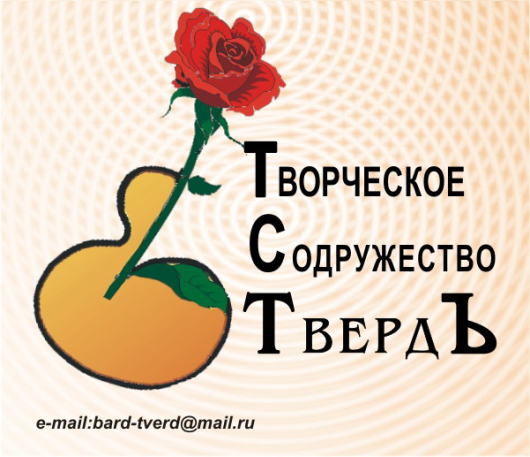         НЕКОММЕРЧЕСКОЕ   ПАРТНЁРСТВО         Творческое содружество мастеров и                  любителей авторской песни,     литературно-поэтического и  других жанров искусства «ТвердЪ»                                                      КЛУБ  ВЫХОДНОГО  ДНЯ        «ВСТРЕЧИ В ПЕРЕДЕЛКИНО»  Программа08 октября         14.00 -  16.00	Заезд.          16.00 -  17.00	Экскурсия в музей  К. Чуковского  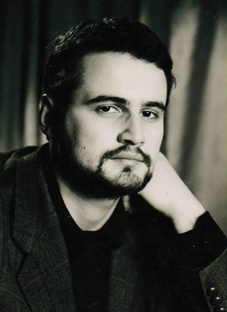                            (открытая площадка у сцены).17.00 – 18.00     Встреча у костра.                                                                       Поэт Сергей Геворкян. Московский поэт, руководитель поэтического салона «Некто никто» в ЦДРИ, организатор ежегодного поэтического фестиваля «Акупунктура», автор девяти сборников стихотворений. Публикуется с конца           1990-х годов. Так же на встрече прозвучат  стихи поэта Льва Болдова.19.00 -  20.00    Ужин.           20.00 -  21.30   Творческая  встреча.                                                                             Авторско-исполнительский дуэт в составе                                                    Ирины Гель и Елены Малышевой образовался в 1992 году. В их репертуаре песни на стихи поэтов-современников и поэтов серебряного века,  французских шансонье и песни современных бардов. Кроме собственных песен исполняют старинные русские романсы, популярные отечественные песни 30-80-х годов.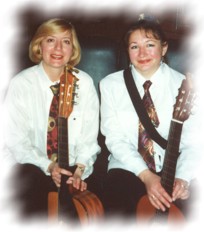 21.30 – 24.00    «Посиделки с Алексеем Кайдаловым»                                  Автор и исполнитель песен. Лауреат различных конкурсов авторской песни. Автор музыки ряда песен на стихи Р. Киплинга, есть песни на стихи В. Брюсова, К. Фофанова и других поэтов, а также на собственные стихи. «…Люблю и много пою песни П.П.Старчика…».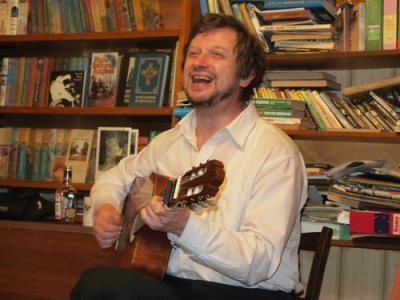  09 октября 08.00-10.00      	Завтрак. 10.00-11.30       Свободное время. 11.30-12.00      	Сдача номеров. 12.00-13.00        Фото сессия.        13.00-14.00        Обед. 14.00-16.00       Экскурсия по Переделкино на автобусе. Начало                                 экскурсии  от Дома Творчества Писателей. 16.00-16.30       Отъезд.                             (В программе могут быть изменения).Цена путёвки     3.000 рублейОтдыхающие дополнительно могут посетить:      Музеи Б. Окуджавы, Б. Пастернака, Е. Евтушенко, а так же святой источник с часовней, названный «Святой колодец», в низине неподалёку от платформы Переделкино, описан в повести Валентина Катаева «Святой колодец».Как добраться:На электричке от Киевского вокзала (ст. м. «Киевская»)                                             до станции «Переделкино», около платформы есть остановка автобусов.                                                                                                                        На автобусе №468 доезжаем до остановки «Дом творчества» и  переходим дорогу.Расписание автобуса № 468:                                                                        Платформа Переделкино - Станция Одинцово   13.25/14.05/15.03/16.05/ 17.03/17.40/19.18/19.53/21.25;                                                                                                      Дом творчества (Переделкино) - Платформа Переделкино  09.53/11.08/12.31/13.13/13.44/14.53/15.43/ 16.42/17.18/18.27/18.53/20.49.Пешком:                                                                                                                                                  на станции, не пересекая ж/д пути, выходим на асфальтированную дорогу и проходим до большого каменного забора Храма Спаса Преображения Господня и у его ворот свернуть налево. Далее идём вдоль этой дороги (это улица 5-я Лазенки).  Через несколько минут увидим необыкновенной красоты храм Святого Игоря  Черниговского с разноцветными куполами. Чуть дальше находится кладбище, на которой похоронено много писа-телей, таких как Роберт Рождественский, Борис Пастернак, Корней Чуков-ский и много других талантливых людей. При желании можно зайти на кладбище, а дальше продолжить путь по той же дороге.                                                                                                                                   Перейдя по мосту реку Сетунь, идём по улице Погодина вдоль высоких заборов и историко-культурного парка «Переделкино» до «Дома Творчест-ва», проходим шлагбаум, слева ресторан «Солнце» и столовая, далее после 1 корпуса пройти по диагонали направо ко второму корпусу. Мы Вас Ждём!!! В стоимость путёвки входит:       -  Проживание (2-3х мест., номера с  удобствами, в Доме творчества          писателей. В номере: холодильник,  телевизор, чайник, посуда),      -  питание,       -  посещение музея,       -  экскурсия,      -  концертные программы,       -  бильярд (1 час.),      -  фото сессия.                                                        Запись и бронирование путёвок:  8-926-882-63-41 Елена Вершинкина.ВНИМАНИЕ!           Путёвки должны быть выкуплены до 01октября, после  этой даты ранее забронированные путевки поступают в   свободную продажу.    После расчётного часа последующее  пребывание в номере до 18.00 час.  стоит 250 руб. час.                                В Доме Творчества есть библиотека, бильярдная, сауна